MARKETING CAREER CLUSTER DESIGNMarketing Pathway – CIP Code 52.1402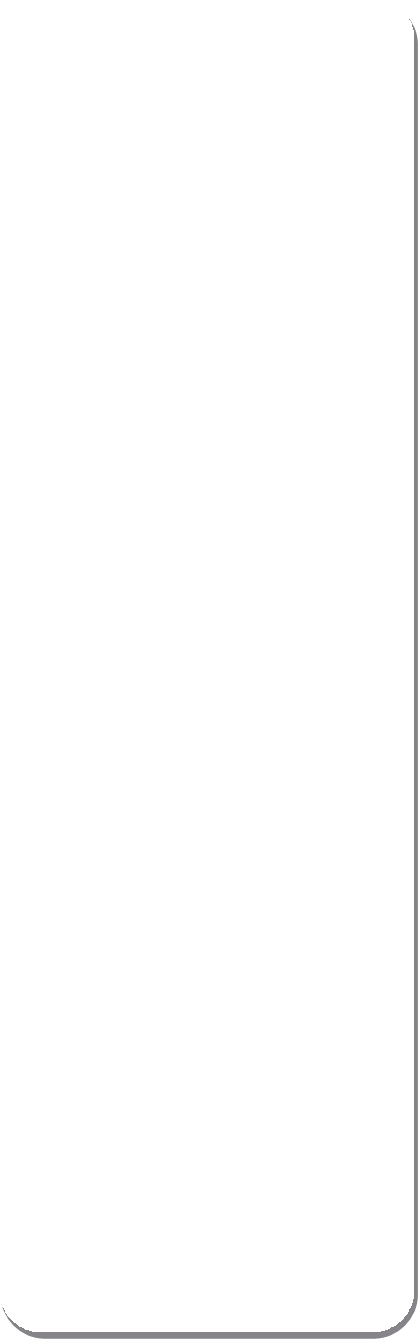 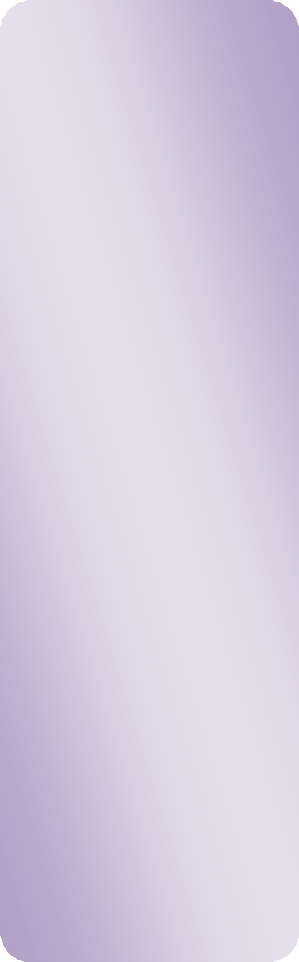 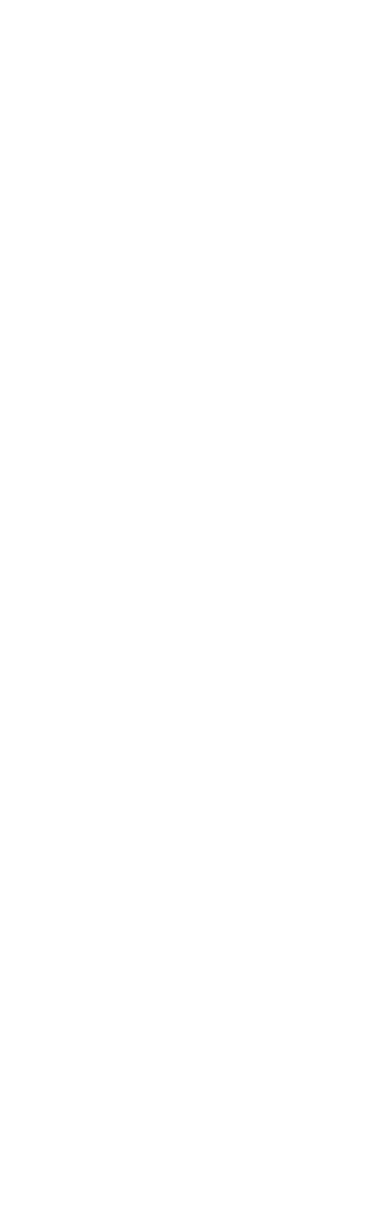 *Business Essentials	12050	.5 creditTechnical Supportive Courses (Optional)*Marketing Applications	a	35300	1 creditApplication Supportive Courses (Optional)* - Required for pathway approval and used for assessing mastery of knowledge of marketing completers** - Course is not required for pathway approval, but strongly recommended by external review committee and KACCTEa - Marketing Completer Assessment - Course aligns directly with MBA Research's 2-Credit Standard Marketing Program of  Study ExamKANSAS STATE CAREER CLUSTER COMPETENCY PROFILE	MARKETING CLUSTERMARKETING PATHWAY (C.I.P. 52.1402)STUDENT 	Rating Scale:4 - Exemplary Achievement 3 - Proficient Achievement 2 - Limited Achievement1  - Inadequate Achievement 0 - No Exposure4 3 2 1 0  1.  Act as a responsible andcontributing citizen and employee4 3 2 1 0   2.  Apply appropriate academic and technical skills4 3 2 1 0  3.  Attend to personal health and4 3 2 1 0 12.  Work productively in teamswhile using cultural/global competenceCCTC MARKETING STANDARDS (To beSelect, monitor and manage sales and distribution channels Determine and adjust prices to maximize return while maintaining customer perception of value4 3 2 1 0  8.  Obtain, develop, maintain andimprove a product or service mix in response to marketfinancial well-being	taught throughout the pathway)4 3 2 1 0  1.  Describe the impact ofeconomics, economics systems and entrepreneurship on marketing4 3 2 1 0  9.opportunitiesCommunicate information about products, services, images and/or ideas to achieve a desired outcome4 3 2 1 0  2.  Implement marketing research toobtain and evaluate information for the creation of a marketing4 3 2 1 0 10.  Use marketing strategies andprocesses to determine and meet client needs and wants4 3 2 1 0  3.planPlan, monitor, manage and maintain the use of financial resources for marketing activities4 3 2 1 0 11.Apply techniques and strategies toconvey ideas and information through marketing communications4 3 2 1 0  4.  Plan, monitor and manage theday-to-day activities required forcontinued marketing business4 3 2 1 0 12.  Plan, manage and monitor day-to-day activities of marketing communications operations4 3 2 1 0  5.operationsDescribe career opportunities and the means to achieve those4 3 2 1 0 13.Access, evaluate and disseminate information to enhance marketing decision-making processes4 3 2 1 0 10. Plan education and career pathaligned to personal goalsopportunities in each of the Marketing Career Pathways- 2 -4 3 2 1 0 14.  Obtain, develop, maintain andimprove a marketing communications product orservice mix to respond to market opportunities4 3 2 1 0  15. Communicate information about products, services, images and/or ideas to achieve a desired outcome4 3 2 1 0 16.  Plan, organize and leadmarketing staff to achieve business goals4 3 2 1 0 17.  Plan, manage and monitor day-to-day marketing management operations4 3 2 1 0 18.  Plan, manage and organize tomeet the requirements of the marketing plan4 3 2 1 0 19.  Access, evaluate and disseminate information to aid in making4 3 2 1 0 20.  Determine and adjust prices tomaximize return and meet customers' perceptions of value4 3 2 1 0 21.  Obtain, develop, maintain andopportunities4 3 2 1 0 22. Communicate information about products, services, images and/or ideas4 3 2 1 0 23.  Plan, organize and manage day-to-day marketing research activities4 3 2 1 0  24.  Design and conduct researchactivities to facilitate marketing business decisions4 3 2 1 0 25.  Use information systems andtools to make marketing research decisions4 3 2 1 0 26.  Plan, organize and leadmerchandising staff to enhance selling and merchandising skills4 3 2 1 0 27.  Plan, manage and monitor day-to-day merchandising activities 4 3 2 1 0 28.  Move, store, locate and/ortransfer ownership of retail goodsand services4 3 2 1 0 29.  Access, evaluate and disseminate marketing information to facilitate merchandising decisions and activities4 3 2 1 0 30.  Determine and adjust prices tomaximize return and meet customers' perceptions of value4 3 2 1 0 31.  Obtain, develop, maintain andimprove a product or service mix to respond tomarket opportunities4 3 2 1 0 32. Communicate information about retail products, services, images and/or ideas4 3 2 1 0 33.  Create and managemerchandising activities that provide for client needs and4 3 2 1 0 34.  Access, evaluate and disseminate sales information4 3 2 1 0 35.  Apply sales techniques to meetclient needs and wantsINTRODUCTORY COURSE12050-BUSINESS ESSENTIALS (.5 Credit)(Required for pathway approval)4 3 2 1 0  4.  Analyze cost/profit relationshipsto guide business decision- making.4 3 2 1 0  5.  Describe the purpose and origin of business within the United States.4 3 2 1 0  5.  Analyze the history andimportance of trade within a global marketplace.4 3 2 1 0  6.  Apply verbal skills whenobtaining and conveying information.4 3 2 1 0  7.  Compose internal and externalmulti-paragraph documents clearly, succinctly, and accurately to convey and obtain information4 3 2 1 0  8.  Prepare oral presentations toprovide information for specific purposes and audiences.4 3 2 1 0  9.  Describe the nature of legallybinding business contracts.4 3 2 1 0 10.  Identify regulatory agencies and regulatory legislation.4 3 2 1 0 11.  Identify types of business ownership.4 3 2 1 0 12.  Perform customer serviceactivities to support customer relationships and encourage repeat business.4 3 2 1 0 13.  Utilize technology to facilitatecustomer relationship management.4 3 2 1 0 14.  Demonstrate managerial and business ethics.4 3 2 1 0 15.  Develop personal traits andbehaviors to foster career advancement.4 3 2 1 0 16.  Analyze entrepreneur careers to determine careers of interest.4 3 2 1 0 17. Compare individual’s abilities,interests, and attitudes with those associated with entrepreneurial success to determine the match between the two.4 3 2 1 0 18.  Analyze how propermanagement of personal finance relates with maintaining business financial efficiency.4 3 2 1 0 19.  Define the accounting equationand how accounting can assist in maintaining financial solvency.4 3 2 1 0 20. Use information technology tools to manage and perform work responsibilities.4 3 2 1 0 21.  Prepare simple documents andother business communications. 4 3 2 1 0 22.  Understand marketing's role andfunction in business to facilitate economic exchanges withTECHNICAL COURSES12164 – PRINCIPLES OF MARKETING(1 credit) (Required for pathway approval)4 3 2 1 0  18. Explain the relationship between customer service and channel management4 3 2 1 0 19. Explain the nature of channels of distribution4 3 2 1 0 20.  Describe the use of technology in the channel management function4 3 2 1 0 21. Explain legal considerations inchannel management4 3 2 1 0 22.  Describe ethical considerations in channel management4 3 2 1 0 23.  Describe the need for marketing information4 3 2 1 0  24.  Identify information monitoredfor marketing decision making 4 3 2 1 0 25. Explain the nature and scope ofthe marketing information management function4 3 2 1 0 26. Explain the role of ethics inmarketing-information4 3 2 1 0 23.Explain marketing and its	management4 3 2 1 0 24.importance in global economy. Describe marketing functionsand related activities.complaints4 3 2 1 0 12.  Identify company’s brand4 3 2 1 027.  Describe the use of technology in the marketing-information management function4 3 2 1 0 25.  Develop personal traits andbehaviors to foster career advancement.4 3 2 1 0 26. Identify the impact business haspromise4 3 2 1 0 13. Determine ways of reinforcingthe company’s image through employee performance4 3 2 1 0 28. Describe the regulation ofmarketing-information management4 3 2 1 0 29. Explain the nature of marketingon local communities.	4 3 2 1 0 14.4 3 2 1 0 27. List the standards andqualifications that must be met in	4 3 2 1 0  15. order for entering a businessExplain marketing and itsimportance in a global economy Describe marketing functions and related activitiesresearch4 3 2 1 0 28.career.Utilize critical thinking and4 3 2 1 0 16.Explain employment opportunities in marketingdecision-making skills to exhibitqualifications to a potential employer.4 3 2 1 0 17. Explain the nature and scope ofchannel management4 3 2 1 0 32. Describe options businesses useto obtain marketing-research data (i.e., primary and secondary research)4 3 2 1 0  33.  Discuss the nature of samplingplans4 3 2 1 0 34.  Describe data-collection methods (e.g., observations, mail, telephone, Internet, discussion groups, interviews, scanners)4 3 2 1 0 35. Explain characteristics ofeffective data-collection instruments4 3 2 1 0  36. Explain techniques forprocessing marketing information 4 3 2 1 0 37. Explain the use of descriptivestatistics in marketing decision- making4 3 2 1 0 38. Explain the concept of marketing strategies4 3 2 1 0  39. Explain the concept of marketand market identification4 3 2 1 0 40. Explain the nature and scope of the pricing function4 3 2 1 0 41. Describe the role of business ethics in pricing4 3 2 1 0 42. Explain the use of technology in the pricing function4 3 2 1 0 43. Explain legal considerations forpricing4 3 2 1 0 44. Explain factors affecting pricing decisions4 3 2 1 0 45. Explain the nature and scope of the product/service management function4 3 2 1 0 46.  Identify the impact of productlife cycles on marketing decisions4 3 2 1 0 47. Describe the use of technologyin the product/service management function4 3 2 1 0 48. Explain business ethics inproduct/service management4 3 2 1 0 49. Describe the uses of grades andstandards in marketing 4 3 2 1 0 50. Explain warranties andguarantees4 3 2 1 0 51.  Identify consumer protectionprovisions of appropriate agencies4 3 2 1 0 52. Explain the concept of productmix4 3 2 1 0 53.  Describe factors used bymarketers to position products/services4 3 2 1 0 54. Explain the nature ofproduct/service branding4 3 2 1 0 55. Explain the nature of corporatebranding4 3 2 1 0 56. Explain the role of promotion as a marketing function4 3 2 1 0 57. Explain the types of promotion4 3 2 1 0 58.  Identify the elements of thepromotional mix4 3 2 1 0 59.  Describe the use of businessethics in promotion4 3 2 1 0  60.  Describe the use of technologyin the promotion function 4 3 2 1 0 61. Describe the regulation ofpromotion4 3 2 1 0 62. Explain types of advertisingmedia4 3 2 1 0  63.  Describe word of mouth channels used to communicate with targeted audiences4 3 2 1 0 64. Explain the nature of directmarketing channels4 3 2 1 0 65.  Identify communications channels used in sales promotion4 3 2 1 0  66. Explain communicationschannels used in public-relations activities4 3 2 1 0 67. Explain the nature and scope of the selling function4 3 2 1 0 68. Explain the role of customerservice as a component of selling relationships4 3 2 1 0  69. Explain key factors in building a clientele4 3 2 1 0 70. Explain company selling policies4 3 2 1 0 71. Explain business ethics in selling4 3 2 1 0  72.  Describe the use of technology in the selling function4 3 2 1 0 73.  Describe the nature of sellingregulations4 3 2 1 0 74.  Acquire product information for use in selling4 3 2 1 0  75.  Analyze product information to identify product features and benefits4 3 2 1 0 76. Explain the selling process4 3 2 1 0 77. Establish relationship withclient/customer4 3 2 1 0  78.  Determine customer/client needs4 3 2 1 0 79. Recommend specific product4 3 2 1 0 80. Calculate miscellaneous charges12104 – ACCOUNTING (1 credit)4 3 2 1 0  1. Classify-record-and summarizefinancial data4 3 2 1 0  2.  Discuss the nature of theaccounting cycle4 3 2 1 0 3.  Demonstrate the effects oftransactions on the accounting equation4 3 2 1 0  4.  Prepare a chart of accounts4 3 2 1 0 5.  Use T accounts4 3 2 1 0  6. Record transactions in a generaljournal4 3 2 1 0  7.  Post journal entries to general ledger accounts4 3 2 1 0  8.  Prepare a trial balance4 3 2 1 0 9. Journalize and post adjustingentries4 3 2 1 0 10. Journalize and post closingentries4 3 2 1 0 11.  Prepare a post-closing trialbalance4 3 2 1 0 12.  Prepare work sheets4 3 2 1 0 13.  Discuss the nature of annualreports4 3 2 1 0 14.  Discuss the use of financialratios in accounting4 3 2 1 0 15.  Determine business liquidity4 3 2 1 0 16. Calculate business profitability4 3 2 1 0 17. Prepare income statements4 3 2 1 0 18.  Prepare balance sheets4 3 2 1 0 19.  Maintain cash controls4 3 2 1 0 20.  Prove cash4 3 2 1 0 21. Journalize/post entries toestablish and replenish petty cash 4 3 2 1 0 22. Journalize/post entries related tobanking activities4 3 2 1 0 23. Explain the benefits of electronic funds transfer4 3 2 1 0 24.  Prepare bank deposits4 3 2 1 0 25.  Prepare purchase requisitions4 3 2 1 0 26.  Prepare purchase orders4 3 2 1 0 27. Prepare sales slips4 3 2 1 0 28.  Prepare invoices4 3 2 1 0 29. Explain the nature of specialjournals4 3 2 1 0 30.  Record transactions in specialjournals4 3 2 1 0 31. Explain the nature of accountspayable4 3 2 1 0 32. Maintain a vendor file4 3 2 1 0 33.  Analyze purchase transactions4 3 2 1 0 34.  Post to an accounts payablesubsidiary ledger4 3 2 1 0 35.  Prepare a credit memorandumfor returned goods4 3 2 1 0 36.  Process invoices for payment4 3 2 1 0 37. Process accounts payable checks4 3 2 1 0 38.  Prepare an accounts payableschedule4 3 2 1 0 39. Explain the nature of accountsreceivable4 3 2 1 0 40.  Maintain a customer file foraccounts receivable4 3 2 1 0 41. Analyze sales transactions4 3 2 1 0 42.  Post to an accounts receivable subsidiary ledger4 3 2 1 0 43.  Process sales orders and invoices4 3 2 1 0 44.  Process sales returns and allowances4 3 2 1 0 45.  Process customer payments4 3 2 1 0 46. Prepare customer statements4 3 2 1 0 47. Process uncollectible accounts4 3 2 1 0 48.  Prepare an accounts receivableschedule4 3 2 1 0 49. Determine uncollectibleaccounts receivable4 3 2 1 0 50.  Record inventory usage Process4 3 2 1 0 51.  Record invoice of inventoryProcess4 3 2 1 0 52.  Record results of inventoryProcess4 3 2 1 0 53.  Record inventory adjustments4 3 2 1 0 54.  Determine the cost of inventory4 3 2 1 0 55.  Calculate time cards4 3 2 1 0 56.  Maintain employee earningsrecords4 3 2 1 0 57. Calculate employee earnings -e.g. gross earnings - net pay 4 3 2 1 0 58. Calculate employee-paidwithholdings4 3 2 1 0 59.  Prepare a payroll register4 3 2 1 0 60. Record the payroll in the general journal4 3 2 1 0 61. Complete payroll tax expenseforms4 3 2 1 0 62.  Prepare federal-state-and local payroll tax reports4 3 2 1 0 63.  Analyze a partnership agreement4 3 2 1 0 64.  Allocate profits and losses to the partners4 3 2 1 0 65. Prepare a statement of partners'equities4 3 2 1 0 66.  Prepare a balance sheet for apartnership4 3 2 1 0 67. Explain the nature of specialjournals4 3 2 1 0 68.  Record transactions in specialjournals4 3 2 1 0 69. Explain the nature of accountspayable4 3 2 1 0 70. Maintain a vendor file4 3 2 1 0 71.  Analyze purchase transactions4 3 2 1 0 72.  Post to an accounts payablesubsidiary ledger4 3 2 1 0 73.  Prepare a credit memorandumfor returned goods4 3 2 1 0 74.  Process invoices for payment4 3 2 1 0 75. Process accounts payable checks4 3 2 1 0 76.  Prepare an accounts payableschedule4 3 2 1 0 77. Explain the nature of accountsreceivable4 3 2 1 0 78.  Maintain a customer file foraccounts receivable4 3 2 1 0 79. Analyze sales transactions4 3 2 1 0 80.  Post to an accounts receivable subsidiary ledger4 3 2 1 0 81.  Process sales orders and invoices4 3 2 1 0 96.  Describe Generally AcceptedAccounting Principles – GAAP12052 – BUSINESS MANAGEMENT (.5credit)4 3 2 1 0  1.  Solve mathematical managerialproblems using numbers and operational resources4 3 2 1 0  2.  Perform data analysis to makebusiness decisions4 3 2 1 0  3. Evaluate the accuracy ofmathematical responses using problem-solving techniquesmaterials to review and apply information sources for occupational tasks4 3 2 1 0 11.  Prepare oral presentations toprovide information for specific purposes and audiences4 3 2 1 0 12.  Identify common tasks thatrequire employees to use problem-solving skills4 3 2 1 0 13.  Describe the value of usingproblem-solving and critical thinking skills to improve a situation or process4 3 2 1 0 14.  Analyze situations and behaviorsbusiness laws and regulations 4 3 2 1 0 28.  Utilize career-advancementactivities to enhance professional12105 – BUSINESS ECONOMICS (.5credit) (KBOR Qualified Admissions – Social Science)4 3 2 1 0 12.  Illustrate and explain thepressures on a market price to increase or decrease4 3 2 1 0 17. Explain revenues (e.g., totalrevenue and marginal revenue's)10202 – COMPUTER GRAPHICS (1credit)4 3 2 1 0 19. Explain the need for regularbackup procedures4 3 2 1 0 27.  Define inflation4 3 2 1 0 28. Define Unemployment4 3 2 1 0 29. Explain the role and function ofpublic finance4 3 2 1 0 30. Incorporate economic decisionskills in identifying a career path4 3 2 1 0 14.  Produce or acquire graphicscontent4 3 2 1 0 15. Differentiate between copyrightand trademarks4 3 2 1 0 16.  Define scope of work to achieve individual and group goals4 3 2 1 0 17.  Use available reference tools asappropriate4 3 2 1 0 18. Explain the key functions andapplications of software4 3 2 1 0 11. Explore strategies for optimizing search engine advertising4 3 2 1 0 12.  Discuss fundamental principlesInternet based search engines4 3 2 1 0 13. Describe the purpose of Internet based search engines4 3 2 1 0 14. Recognize search engine toolsand analytics available for businesses4 3 2 1 0 15. Explain the methods used in email marketing4 3 2 1 0 16.  Describe the role of emailmarketing in the promotional plan4 3 2 1 0 17. Summarize the general principles of how email campaigns work4 3 2 1 0 18.  Identify email marketingmediums: traditional, new and experimental4 3 2 1 0 19. Describe the role of web siteanalytics as a marketing function 4 3 2 1 0 20.  Discuss how a web site's analyticdata is collected and used in the4 3 2 1 0 31. Explain career opportunities in digital marketing4 3 2 1 0 32. Evaluate career advancementactivities in digital marketing to enhance professional development4 3 2 1 0 33. Illustrate the services ofprofessional organizations in digital marketing12053 – ENTREPRENEURSHIP (.5 credit)4 3 2 1 0  9.   Identify types of business ownership4 3 2 1 0 10.  Demonstrate understanding ofmanagerial and business ethics 4 3 2 1 0 11.  Analyze and defineentrepreneurship4 3 2 1 0 12. Expound on the importance ofentrepreneurship on market economies4 3 2 1 0 13. Explain characteristics of anentrepreneur as it relates to personal assessment and4 3 2 1 0 21.  Understand marketing's role and function in business to facilitate economic exchanges with customers4 3 2 1 0 22.  Analyze the role of marketingresearch in constructing a small business management model4 3 2 1 0 23.  Describe marketing functionsand related activities4 3 2 1 0 24.  Describe the components andpurpose of a business plan 4 3 2 1 0 25. Examine and explain thecomponents and purpose of a financial plan for a business4 3 2 1 0 26.  Identify and evaluate a localentrepreneurial venture/business 4 3 2 1 0 27. Develop organizational skills toimprove efficiency4 3 2 1 0 28.  Identify and explain expensecontrol strategies to enhance the financial well being of a business4 3 2 1 0 29.  Give explanation on howentrepreneurs incorporate accounting in making business decisions4 3 2 1 0 30.  Understand the need for properfinancial and money management as it relates to an entrepreneur/small business4 3 2 1 0 2.  Determine purpose of the digitalcommunication project 4 3 2 1 0 3.  Determine the digitalcommunication elements to be used4 3 2 1 0 4.  Determine the target audience4 3 2 1 0  5. Create and produce content4 3 2 1 0 6.  Create and refine design concepts4 3 2 1 0  7.  Alter digitized images using animage manipulation program 4 3 2 1 0  8.  Apply color theory to selectappropriate colors4 3 2 1 0  9.  Apply knowledge of typography4 3 2 1 0 10.  Apply principles and elements of design4 3 2 1 0 11. Create and/or implement thelook and feel of the product 4 3 2 1 0 12. Create graphical images4 3 2 1 0 13. Evaluate visual appeal4 3 2 1 0 14. Differentiate between copyrightand trademarks4 3 2 1 0 15.  Define scope of work to achieve individual and group goals4 3 2 1 0 16.  Use available reference tools asappropriate12165 – PRINCIPLES OF ADVERTISING(.5 credit)4 3 2 1 0 5. Explore ethical considerations and tensions related to the practice of advertising4 3 2 1 0  6. Examine how culture influences global advertising4 3 2 1 0 7.  Recognize some of the social and ethical implications of advertising4 3 2 1 0 8.  Discuss the basic economic impact of advertising4 3 2 1 0  9.  Define state and federal lawsgoverning advertising practices 4 3 2 1 0 10. Explore ethical considerationsand tensions related to the practice of advertising4 3 2 1 0 11. Examine how culture influences global advertising4 3 2 1 0 12.  Discuss fundamental legalprinciples that pertain to advertising (e.g., remedies, unfair competition, deceptive acts, deceptive practices, puffing, ambush marketing, Federal Trade Commission, etc.)4 3 2 1 0 13. Describe the purpose (e.g., nature, characteristics, process, etc.) of advertising contracts4 3 2 1 0 14. Recognize some of the forms ofadvertising regulation4 3 2 1 0 15. Explain the methods used in4 3 2 1 0 18. Summarize the general principles of how advertising campaignsenhance professional development12163 – SPORTS / ENTERTAINMENTMARKETING (.5 credit)4 3 2 1 0 15. Explain the significance of fund- raising activities in sports and entertainment marketing4 3 2 1 0 16. Describe the public relationsimpact of fund-raising activities in sports and entertainment marketing4 3 2 1 0 17. Explain methods of advertisingsports and entertainment events 4 3 2 1 0 18.  Discuss the advantages anddisadvantages of advertising methods used in sports and entertainment marketing4 3 2 1 0 19.  Discuss challenges of marketing special events and certain types of sports: i.e. Olympics, Women’s Athletics, and Special Olympics4 3 2 1 0 20.  Identify sports marketing strategies4 3 2 1 0 21. Understand the role of sportsagents4 3 2 1 0 22.  Describe the distribution process for sports teams and organizations4 3 2 1 0 23.  Discuss the relationship between a  player’s ethical behavior and promotional value4 3 2 1 0 27. Discuss how sponsors invest insports teams and entertainment 4 3 2 1 0 28.  Identify the benefits of sports(team sponsor) and entertainment sponsorships4 3 2 1 0 29.  Discuss the role of television insports and entertainment sponsorships (scheduling)4 3 2 1 0 30. Define prohibited sponsorship4 3 2 1 0 31. List ways to balance obligationsto fans, sponsors, and sports/entertainment governing bodies4 3 2 1 0 32. Define endorsements4 3 2 1 0 33. Discuss the restrictions on endorsements4 3 2 1 0 34.  Identify the benefits of licensing to a team or entertainment organization4 3 2 1 0 35. Describe a successful sports and entertainment licensee4 3 2 1 0 36.  Discuss the importance ofmarketing research4 3 2 1 0 37.  Discuss the importance ofbrand/license protection10201 – WEB PAGE DESIGN (1 credit)motion graphics, web software programs4 3 2 1 0  5.  Identify how different user agents (browsers, devices) affect the digital communication product4 3 2 1 0  6. Create and produce content4 3 2 1 0 7.  Create and refine design concepts4 3 2 1 0 8.  Identify, utilize and createreusable components4 3 2 1 0  9.  Apply color theory to selectappropriate colors4 3 2 1 0 10.  Apply knowledge of typography4 3 2 1 0 11.  Apply principles and elements of design4 3 2 1 0 12. Evaluate visual appeal4 3 2 1 0 13. Demonstrate knowledge of basic web application security4 3 2 1 0 14. Demonstrate knowledge ofHTML, XHTML, and CSS4 3 2 1 0 15. Explain importance of webstandards4 3 2 1 0 16. Demonstrate knowledge of Web2.04 3 2 1 0 17. Explain the importance of ethical behaviors and legal issues4 3 2 1 0 18. Demonstrate knowledge of howto use a scripting language to program a site4 3 2 1 0 24. Explain the features andfunctions of Web browsing software4 3 2 1 0 25. Explain the features andfunctions of Web page design software4 3 2 1 0 26. Compare and contrast clients and servers4 3 2 1 0 27. Describe how bandwidth affects data transmission and on-screen imageAPPLICATION COURSES4 3 2 1 0 12. Explain the concept of GrossDomestic Product4 3 2 1 0 13. Discuss the impact of a nation’sunemployment rates4 3 2 1 0 14. Explain the economic impact ofinterest-rate fluctuations 4 3 2 1 0 15.  Determine the impact ofbusiness cycles on business activities4 3 2 1 0 16. Explain the nature of globaltrade4 3 2 1 0 17.  Describe the determinants ofexchange rates and their effects on the domestic economyresults (e.g., influencing consumer buying behavior, gaining market share, etc.)4 3 2 1 0 31. Use time-management skills4 3 2 1 0 32.  Demonstrate appropriate creativity4 3 2 1 0 33. Coordinate channel management with other marketing activities4 3 2 1 0 34. Explain the nature of channel-member relationships4 3 2 1 0 35. Explain techniques for processing marketing data4 3 2 1 0 36. Explain the use of descriptivestatistics in marketing decision4 3 2 1 0 45.  Describe the nature of productbundling4 3 2 1 0 46.  Describe factors used bybusinesses to position corporate brands4 3 2 1 0 47. Explain the components of advertisements4 3 2 1 0 48. Explain the importance ofcoordinating elements in advertisements4 3 2 1 0 49.  Identify types of public-relations activities4 3 2 1 0 50. Discuss internal and externalaudiences for public-relations activities4 3 2 1 0 51. Explain how businesses can usetrade-show/exposition participation to communicate with targeted audiences4 3 2 1 0 52. Explain considerations used toevaluate whether to participate in trade shows/expositions4 3 2 1 0 53. Explain the nature of apromotional plan4 3 2 1 0 54.  Coordinate activities in thepromotional mix4 3 2 1 0 55. Explain the impact of salescycles4 3 2 1 0 56. Differentiate between consumerand organizational buying behavior4 3 2 1 0 57.  Identify emerging trends for usein selling4 3 2 1 0 58. Discuss motivational theoriesthat impact buying behavior 4 3 2 1 0 59.  Prospect for customers4 3 2 1 0 60.  Qualify customers/clients4 3 2 1 0 61.  Conduct pre-visit research (e.g.,customer’s markets/products, customer’s competitors, and competitors’ offerings)4 3 2 1 0 62.  Book appointments withprospective clients4 3 2 1 0 63.  Prepare sales presentation4 3 2 1 0 64. Create a presentation softwarepackage to support sales presentation4 3 2 1 0 65.  Address needs of individual personalities4 3 2 1 0 66. Determine customer’s buyingmotives for use in selling4 3 2 1 0 67.  Facilitate customer/client buying decisions4 3 2 1 0 68. Assess customer/client needs4 3 2 1 0 69. Demonstrate product4 3 2 1 0 70.  Prescribe solution tocustomer/client needs4 3 2 1 0 71. Convert customer/clientobjections into selling points 4 3 2 1 0 72.  Close the sale4 3 2 1 0 73. Demonstrate suggestion selling4 3 2 1 0 74.  Negotiate sales terms4 3 2 1 0 75.  Maintain sales standards4 3 2 1 0 76.  Sell good/service/idea to individuals4 3 2 1 0 77.  Sell good/service/idea to groups4 3 2 1 0 78.  Process sales documentation12198 – MARKETING – Workplace Experience (.5 credit)4 3 2 1 0  1. Perform prescribed goals set forth in the Professional Learning Experience Plan (PLEP).4 3 2 1 0 2. Develop vocational competency enabling the student to enhance his/her employability and advancement in the marketing field.4 3 2 1 0  3. Develop good work habits and attitudes necessary to become a responsible employee at school and the work site.4 3 2 1 0 4. Develop vocational knowledge and technical skills related to current trends of industry and technology in the classroom and work site4 3 2 1 0 5. Assess abilities, interest, aptitudes, preferences, personalities, and attitudes in regards to a career choice.4 3 2 1 0  6.  Improve individual employment status and earnings and adapt to changing work environments.4 3 2 1 0  7. Create a portfolio or other means that display academic and technical skills learned through experience4 3 2 1 0  8. Interpret and apply standard workplace policies, rules and regulations related to safety, punctuality and dependability, responsibility and initiative, and accuracy to details4 3 2 1 0  9. Create and maintain effective and productive work relationships.12195 – INTEGRATED MARKETINGAPPLICATIONS (.5 credit)4 3 2 1 0 12.  Explain how to effectivelyincorporate video into multimedia4 3 2 1 0 13.  Identify strategies forprotecting business's web site 4 3 2 1 0 14.  Identify strategies to protectdata and on-line customer4 3 2 1 0 27. Participate in the design ofcollateral materials to promote special events4 3 2 1 0 28. Develop strategy for creating a special event4 3 2 1 0 29.  Setup cross-promotions4 3 2 1 0 30.  Develop a sales-promotion plan4 3 2 1 04 3 2 1 0Describe methods used to protect intellectual propertyUtilize Effective writing to4 3 2 1 0 15.transactionsExplain social media's impact on marketing communications4 3 2 1 0 31.4 3 2 1 0 32.Use past advertisements to aid in promotional planning Evaluate creative workconvey information	4 3 2 1 0 16.  Discuss types of digital	4 3 2 1 0 33. Prepare promotional budget4 3 2 1 0Apply ethics to onlinecommunicationsadvertising strategies used to achieve marketing goals4 3 2 1 0 34.Manage promotional allowances4 3 2 1 0Explain ways that technology	4 3 2 1 0 17. Evaluate targeted emails4 3 2 1 0 35.Develop promotional plan for a4 3 2 1 0  5.impacts marketingcommunicationsExplain the capabilities of tools used in web-site creation4 3 2 1 0 18.  Identify promotionalmessages--advertising and digital media that appeal to targeted markets4 3 2 1 0 36.businessProfessional Learning Experience:-Prepare a description of the4 3 2 1 0  6.Discuss considerations in using	4 3 2 1 0 19.mobile technology forpromotional activities	4 3 2 1 0 20.Evaluate direct-marketing copyIdentify effective advertisingorganization and -identify organizational promotional needs4 3 2 1 0  7. Create and maintain databasesof information for marketinglayouts using color-design- typography and graphics-Develop promotional/campaign objectivescommunications	4 3 2 1 0 21. Critique advertisements-Identify characteristics of4 3 2 1 04 3 2 1 0Demonstrate effective use ofaudio/visual aidesDescribe considerations in using databases in marketing communications4 3 2 1 0 22.4 3 2 1 0 23.Explain website-development processIdentify strategies for attracting targeted audience to websiteTarget Market (Discuss Primary and Secondary Markets)-Identify Schedule of Promotional Activities and Advertising Media Selected4 3 2 1 0 10.Demonstrate basic desktoppublishing functions to prepare promotional materials4 3 2 1 0 24. Describe technologies toimprove website ranking/positioning on search-Develop promotional/advertising budget-Develop schedules for4 3 2 1 0 11. Integrate software applicationsengines/directoriesadvertising and promotionalto prepare promotional	4 3 2 1 0 25. Create promotional signage	activitiesmaterials	4 3 2 1 0 26.  Collaborate in the design of	-Develop a detailed budget for slogans/taglines	the promotion-Identify benefits to the client	4 3 2 1 0 16.  Discuss the economic andsocial effects of marketing4 3 2 1 0 32.Describe current trends/issues in marketing communicationscommunications4 3 2 1 0 33. Develop customer/client profile35168 – MARKETING	4 3 2 1 0 17.  Analyze marketing	4 3 2 1 0 34.  Set price objectives forCOMMUNICATIONS (.5 credit)	communications in careers to	marketing communications4 3 2 1 0  1.  Make client presentations	determine careers of interest	services4 3 2 1 0  2.  Participate in problem-solving	4 3 2 1 0 18.  Conduct self-assessment of	4 3 2 1 0 35.  Calculate break-even point4 3 2 1 0  3.groupsConduct planning meetingsmarketing-communications skill set4 3 2 1 0 36. Explain the concept of"product" in marketing4 3 2 1 0  4.  Demonstrate strategic thinking	4 3 2 1 0 19.  Assess the services of	communications4 3 2 1 0Manage crisis in businessrelationshipsprofessional organizations in marketing communications4 3 2 1 0 37. Describe services offered by the marketing-communications4 3 2 1 0Estimate project costs	4 3 2 1 0 20. Analyze media research toolindustry4 3 2 1 0  7.  Set/monitor promotional budget	4 3 2 1 0 21.  Select appropriate research	4 3 2 1 0 38.  Generate marketing4 3 2 1 0  8.  Motivate members of a team	techniques	communications ideas4 3 2 1 0  9.  Promote innovation	4 3 2 1 0 22.  Determine advertising reach of	4 3 2 1 0 39.  Screen marketing4 3 2 1 0 10. Explain security considerationsin marketing communications	4 3 2 1 0 23.mediaRead media schedule	4 3 2 1 0 40.communications ideas Develop a creative concept4 3 2 1 0 11. Develop schedule formarketing communications assignments4 3 2 1 0 24.  Develop a media plan(including budget-media allocation-and timing of ads)4 3 2 1 0 41.4 3 2 1 0 42.Explain considerations affecting global promotionExplain the marketing-4 3 2 1 0 12. Develop action plan to carry	4 3 2 1 0 25.  Set media buying objectives	communications developmentout marketing communicationsassignment4 3 2 1 0 26.  Plan strategy to guide media-buying process	4 3 2 1 0 43.processEvaluate market opportunities4 3 2 1 0 13. Describe traits important to thesuccess of employees in4 3 2 1 0 27.Compare and contrast appropriate media outlets4 3 2 1 0 44.Explain the nature of promotional strategiesmarketing communications4 3 2 1 0 14. Describe employment4 3 2 1 0 28. Explain considerations inwebsite pricing4 3 2 1 0 45.Describe referral programs that can be used to buildopportunities in the marketing	4 3 2 1 0 29.Analyze consumer behaviorbrand/promote products4 3 2 1 0 15.communications industryExplain factors affecting the growth and development of the marketing communications4 3 2 1 0 30.4 3 2 1 0 31.Identify ways to segment markets for marketing communicationsDescribe the nature of target4 3 2 1 0 46.4 3 2 1 0 47.Explain the use of product placementDiscuss types of direct marketing strategiesindustrymarketing in marketing4 3 2 1 0 48. Explain the role of media incommunications	delivering direct marketing messages4 3 2 1 0 49. Identify promotional messages that appeal to targeted markets12166 – MARKETING MANAGEMENT (1credit)4 3 2 1 0 17. Determine current marketposition4 3 2 1 0 15. Analyze market needs and opportunities4 3 2 1 0 16. Anticipate market changesobjectives4 3 2 1 0 38.  Develop sales promotion planto achieve communications objectives4 3 2 1 0 39.  Develop publicrelations/publicity plan to achieve communications objectives4 3 2 1 0 40.  Understand design awarenessprinciples used in advertising layouts to be able to communicate needs to designers4 3 2 1 0 41. Discuss the use of illustrations in advertisements4 3 2 1 0 42. Discuss the nature oftypography4 3 2 1 0 43.  Describe effective advertisinglayouts4 3 2 1 0 44.  Identify types of drawingmedia4 3 2 1 0 45.  Explain the impact of colorharmonies on composition4 3 2 1 0 46.  Describe digital color concepts4 3 2 1 0 47.  Determine client needs andwants through planned, personalized communication4 3 2 1 0 48. Explain security considerations in marketing management4 3 2 1 0 49.  Participate in cross-functionalprojects4 3 2 1 0 50. Develop an operational plan of marketing activities/initiatives4 3 2 1 0 51.  Develop promotional items,graphics, letterhead, logos 4 3 2 1 0 52. Track invoices4 3 2 1 0 53.  Track marketing budgets4 3 2 1 0 54.  Adjust marketing budget inresponse to new market opportunities4 3 2 1 0 55.  Understand responsibilities inmarketing to demonstrate ethical/legal behavior4 3 2 1 0 56. Explain the need forprofessional and ethical standards in marketing4 3 2 1 0 57.  Explain the responsibility ofindividuals to apply ethical standards in marketing4 3 2 1 0 58.  Explain consequences ofunprofessional and/or unethical behavior in marketing4 3 2 1 0 59.  Discuss legal ramifications ofbreaching rules and regulations 4 3 2 1 0 60.  Explore the nature ofmarketing management4 3 2 1 0 61. Explore career opportunities in marketing management4 3 2 1 0 62.  Identify services ofprofessional organizations in marketing4 3 2 1 0 63.  Complete a job applicationportfolio4 3 2 1 0 64. Research on education neededto advance4 3 2 1 0 65. Develop departmental structure4 3 2 1 0 66.  Develop strategic marketing4 3 2 1 0 67.  Assess changes in pricestructure4 3 2 1 0 68. Analyze product needs and opportunities4 3 2 1 0 69.  Develop product searchmethods4 3 2 1 0 70. Monitor market innovation4 3 2 1 0 71.  Create a product/branddevelopment plan4 3 2 1 0 72.  Plan product/brand lifecycle4 3 2 1 0 73.  Develop new-product launchplan4 3 2 1 0 74. Coordinate product launches4 3 2 1 0 75. Evaluate product mix4 3 2 1 0 76.  Conduct product/brand audit4 3 2 1 0 77.  Professional LearningExperience:-communication skills - the ability to exchange information and ideas with others through writing, speaking, reading and listening-analytical skills - the ability to derive facts from data, findings from facts, conclusions from findings, and recommendations from conclusionscritical thinking/problem solving skillsproduction skills - the ability to take a concept from an idea to make it realteamwork - the ability to plan, organize and conduct a group projectthe ability to plan, implement, and evaluate group presentationspriorities/time management - the ability to determine priorities and manage time commitments and deadlinesunderstand the economic impact of marketing activities12196 – MARKETING RESEARCH (1credit)information management system4 3 2 1 0 29. Develop screener for qualitative marketing-research study4 3 2 1 0 52.  Use statistical softwaresystems4 3 2 1 0 53.  Interpret descriptive statisticsfor marketing decision making 4 3 2 1 0 54.  Interpret correlations4 3 2 1 0 55. Write executive summary of research report4 3 2 1 0 56.  Prepare and use presentationsoftware to support reports 4 3 2 1 0 57.  Present findings orally4 3 2 1 0 58.  Prepare written reports fordecision-making4 3 2 1 0 59.  Post marketing resultselectronically4 3 2 1 0 60. Determine price sensitivity4 3 2 1 0 61.  Predict demand patterns4 3 2 1 0 62.  Conduct demand analysis4 3 2 1 0 63. Display data in charts/graphsor in tables4 3 2 1 0 64.  Evaluate product usage4 3 2 1 0 65.  Analyze purchasing behavior4 3 2 1 0 66. Manage marketing information to facilitate product/service management decisions4 3 2 1 0 67.  Conduct product analysis4 3 2 1 0 68. Conduct customer-satisfactionstudies4 3 2 1 0 69.  Conduct service-quality studies4 3 2 1 0 70.  Identify new-productopportunities4 3 2 1 0 71.  Test product concepts4 3 2 1 0 72.  Design and conduct producttests4 3 2 1 0 73. Determine attitudes towardsproducts and brands4 3 2 1 0 74. Provide information to launchnew products4 3 2 1 0 75. Estimate repeat purchase rate4 3 2 1 0 76.  Estimate purchase cycle4 3 2 1 0 77.  Understand brand equity4 3 2 1 0 78. Estimate market share4 3 2 1 0 79.  Prepare trend analysis4 3 2 1 0 80. Monitor inventory data4 3 2 1 0 81.  Track cost data4 3 2 1 0 82.  Collect product quality data4 3 2 1 0 83. Conduct segmentation studiesto understand how to segment products4 3 2 1 0 84.  Track brand health4 3 2 1 0 85. Evaluate quality of marketing research studies4 3 2 1 0 86.  Measure the impact ofmarketing research4 3 2 1 0 87.  Suggest improvements tomarketing-research activities 4 3 2 1 0 88.  Research and applydemographics, psychographics, and geographics in developing a comprehensive marketing research plan4 3 2 1 0 89.  Develop and track consumertrends and buying habits4 3 2 1 0 90.  Develop a consumer profileusing demographic, psychographic, and geographic data4 3 2 1 0 91.  Understand impact on socialand virtual marketing on research process4 3 2 1 0 92.  Predict and understandconsumer buying trends4 3 2 1 0 93. Develop a comprehensivemarketing plan4 3 2 1 0 94. Present research project based upon client needs4 3 2 1 0 95.  Professional LearningExperience:Identify the business's customer profileDesign a marketing research study to determine spending patterns and trends of the customer baseConduct the marketing researchBased on the results of the research, develop a list of potential strategies that could be used to maintain/increase salesDevelop a plan to maintain/increase salesDevelop a budget for the proposed plan-Prepare a formal written presentation discussing the research findings and proposed planPrepare a presentation to describe the research findings and proposed plan*Principles of Marketinga121641 credit**Business Communications12009.5 creditAccounting121041 creditEntrepreneurship12053.5 creditBus. Management12052.5 creditGraphic Design05162/111541 creditBus. Economics12105.5 creditPrin. of Advertising12165.5 creditComp. Graphics102021 creditSports/Entertain. Mktg.12163.5 creditDigital Marketing35162.5 creditWeb Page Design102011 creditMktg.-Workplace Exp.12198.5 creditMarketing Mgmt.121661 creditIntegrated Mktg. App.12195.5 creditMarketing Research121961 creditMktg. Communications35168.5 credit4 3 2 1 0  81.  Process special orders4 3 2 1 0 82.  Process telephone orders4 3 2 1 0  81.  Process special orders4 3 2 1 0 82.  Process telephone orders4 3 2 1 0  81.  Process special orders4 3 2 1 0 82.  Process telephone orders4 3 2 1 0 13.Demonstrate proper error correction techniques4 3 2 1 0 31.Perform a self-evaluation to determine strengths and4 3 2 1 0 14.Write a letter requestingweaknessesadmission and scholarship4 3 2 1 0 32.Develop grooming and personal12009 – BUSINESS COMMUNICATIONS(.5 credit)12009 – BUSINESS COMMUNICATIONS(.5 credit)12009 – BUSINESS COMMUNICATIONS(.5 credit)4 3 2 1 0 15.informationRequest a room reservation or4 3 2 1 0 33.hygiene habitsDevelop a healthy self-esteemreply to such a request4 3 2 1 0 34.Describe the importance of the4 3 2 1 01.Define, spell, pronounce, and4 3 2 1 0 16.Ask for material to be sent orfollowing personal qualities:syllabicate frequently used andgrant or deny such a requesthonesty, loyalty, courtesy,business-related words4 3 2 1 0 17.Ask for credit, grant it, or deny itcooperation, alertness, ambition,4 3 2 1 02.Apply rules for plurals,4 3 2 1 0 18.Request a speaker for apunctuality, interest, involvement,possessives, prefixes, and wordconvention or meetingpatience, tact, confidence, senseendings4 3 2 1 0 19.Sell a service/product throughof humor,4 3 2 1 03.Demonstrate proficiency in thethe maildependability/reliability,use of a dictionary4 3 2 1 0 20.Write or answer a letter offlexibility, and initiative4 3 2 1 04.Demonstrate good sentencecomplaint4 3 2 1 0 35.Describe acceptable conduct instructure4 3 2 1 0 21.Prepare interofficethe following professional4 3 2 1 05.Demonstrate proficiency in thememorandumsrelationships: employee-use of punctuation.4 3 2 1 0 22.Identify the communicationsemployer, employee- coworker,4 3 2 1 06.Demonstrate proficiency in usingneeds of various types ofand employee-publicreference materialsbusinesses such as retailing,4 3 2 1 0 36.Research and report on various4 3 2 1 07.Demonstrate proficiency in usingmanufacturing, financial,business careerssoftware and hardwareservice, government,4 3 2 1 0 37.Prepare a résuméinstruction manualswholesaling, and distribution4 3 2 1 0 38.Compose and type employment-4 3 2 1 08.Use appropriate words, grammar,4 3 2 1 0 23.Use appropriate technologies torelated letters such as application,sentence construction, andcreate identified businessthank you, resignation, etc.punctuation in writtencorrespondence4 3 2 1 0 39.Complete an application formcommunications with customers,4 3 2 1 0 24.Key documents from longhand4 3 2 1 0 40.Demonstrate the techniques of acoworkers, and supervisorsor edited rough draftgood job interview4 3 2 1 09.Interpret, analyze, and confirm4 3 2 1 0 25.Proofread documents4 3 2 1 0 41.Prepare a computerizedwritten instructions or procedure4 3 2 1 0 26.Meet the standard of mailabilityspreadsheet to analyze and4 3 2 1 010.Operate communicationsfor all production workpresent dataequipment4 3 2 1 0 27.Prepare and deliver an oral4 3 2 1 0 42.Prepare graphic presentations of4 3 2 1 011.Compose and key error-freepresentationdata by computerelectronic mail messages4 3 2 1 0 28.Practice customer contact skills4 3 2 1 0 43.Incorporate graphic presentation4 3 2 1 012.Use dictionary and/or other4 3 2 1 0 29.Interpret, analyze, and confirmof data in a printed documentreference materials to produceverbal instructionserror-free documents4 3 2 1 0 30.Utilize listening skills4 3 2 1 0 82.Process sales returns andallowances4 3 2 1 04.Recognize how economicsystems influence environments4 3 2 1 0 15.that affect conflict managementDetermine best options/outcomes4 3 2 1 0 83.Process customer paymentsinfor conflict resolution using4 3 2 1 0 84.Prepare customer statementswhich businesses functioncritical thinking skills4 3 2 1 0 85.Process uncollectible accounts4 3 2 1 05.Use knowledge regarding the4 3 2 1 0 16.Identify with others’ feelings,4 3 2 1 0 86.Prepare an accounts receivable scheduleimpact government has on businesses to make informed4 3 2 1 0 17.needs, and concernsWrite goals that meet appropriate4 3 2 1 0 87.Determine uncollectible accountseconomic decisionscriteria: Specific, Measurable,receivable4 3 2 1 06.Describe global trade's impact onAchievable, Realistic, Time4 3 2 1 0 88.Explain the purpose of internalbusiness activitiesbound4 3 2 1 0 89.accounting controls Determine the components of4 3 2 1 07.Use economic indicators to detect economic trends and4 3 2 1 0 18.Develop a foundational knowledge of accounting tointernal accounting controlconditionsunderstand its nature and scopeprocedures4 3 2 1 08.Demonstrate use of content,4 3 2 1 0 19.Describe the role and function of4 3 2 1 0 90.Maintain internal accountingtechnical concepts andhuman resources management4 3 2 1 0 91.controlsUtilize accounting technologyvocabulary when analyzing information and following4 3 2 1 0 20.Manage business risks to protect a business's financial well- being4 3 2 1 0 92.Integrate technology intodirections4 3 2 1 0 21.Assess needed safetyaccounting4 3 2 1 09.Employ verbal skills whenpolicies/procedures to ensure4 3 2 1 0 93.Describe careers in accountingobtaining and conveyingprotection of employees4 3 2 1 0 94.4 3 2 1 0 95.Explore accounting licensing and certification programsDiscuss the significance of4 3 2 1 010.informationUse informational texts, Internet web sites, and/or technical4 3 2 1 0 22.Analyze and exhibit leadership traits and their various roles within organizations (e.g.responsibility in accountingcontribute ideas; share in buildingan organization; act as role models to employees by adhering4 3 2 1 0 33.manage financial resources to maintain business solvency4 3 2 1 05.Demonstrate an understanding of costs and benefits analysis byto company policies, procedures,4 3 2 1 0 34.Explain the role that businessgiving real-world examples whichand standards; promote themanagement has in contributingproperly evaluate alternativesorganization’s vision; and mentorto business success4 3 2 1 06.Establish a clear distinctionothers)4 3 2 1 0 35.Manage purchasing activities tobetween absolute and4 3 2 1 0 23.Consider issues related to self,obtain the best service/productcomparative advantageteam, community, diversity,at the least cost4 3 2 1 07.Illustrate examples ofenvironment, and global4 3 2 1 0 36.Manage quality-controlspecialization, recognizing theawareness when leading othersprocesses to minimize errors andinterdependence it creates4 3 2 1 0 24.Describe how staff growth andto expedite workflow4 3 2 1 08.List some advantages anddevelopment to increase4 3 2 1 0 37.Explain the nature and scope ofdisadvantages of market-orientedproductivity and employeerisk management practiceseconomies as well as moresatisfactionwithin a businessdirected economies4 3 2 1 0 25.Explain and identify best4 3 2 1 0 38.Plan organization's/department's4 3 2 1 09.Explain the role of price and otherpractices for successful teamactivities to guide and supportdeterminants of demand (e.g.,functioningdecisions and to ensure that staffincome, expectations, price of4 3 2 1 0 26.Demonstrate, manage, obtain andfocus on current and futurerelated goods,…)protect information throughoperational priorities4 3 2 1 010.Define the role of price inethical behavior in a business setting to foster positive internal4 3 2 1 0 39.Develop business plans to meet company needs4 3 2 1 011.influencing the quantity supplied Demonstrate an understandingand external interactionshow markets can be effective in4 3 2 1 0 27.Describe the nature and scope ofallocating scarcity4 3 2 1 0 29.4 3 2 1 0 30.developmentUse information literacy skills to increase workplace efficiency4 3 2 1 04 3 2 1 01.2.Describe how relative scarcityexists in all societiesGive real-world examples of4 3 2 1 0 13.Explain the role markets play incontinuing to respond in a dynamic economy4 3 2 1 0 29.4 3 2 1 0 30.and effectiveness Acquire a foundationalknowledge of informationeach type of scarce resource (e.g., Natural resources, labor, capital, entrepreneurs)4 3 2 1 0 14.Change non-price determinants of supply to illustrate shifts in a supply curve4 3 2 1 0 31.management to understand its nature and scopeMaintain business records to4 3 2 1 04 3 2 1 03.4.Identify examples of virtually unlimited wantsExplain the most valuable thing a4 3 2 1 0 15.4 3 2 1 0 16.Evaluate relationship between inputs and outputsUse expenditures (explicit costs)4 3 2 1 0 32.facilitate business operations Acquire information to guideperson gives up is his or her opportunity costalong with implicit costs (e.g., opportunity cost) in making profitbusiness decision-makingmaximizing decisionsrole in making profit maximizing4 3 2 1 01.Demonstrate knowledge of theDemonstrate knowledge of theDemonstrate knowledge of theDemonstrate knowledge of thedecisionsbasic principles of motionbasic principles of motionbasic principles of motionbasic principles of motion4 3 2 1 0 18.Determine the price and outputgraphics	35162 – DIGITAL MARKETING (.5 credit)graphics	35162 – DIGITAL MARKETING (.5 credit)graphics	35162 – DIGITAL MARKETING (.5 credit)graphics	35162 – DIGITAL MARKETING (.5 credit)in profit maximizing analysis4 3 2 1 02.Demonstrate proficiency in the4 3 2 1 01.Explain why organizations use e-4 3 2 1 0 19.Explain the difference in pureuse of digital imagingcommercecompetition and imperfect4 3 2 1 03.Manipulate images, video, and4 3 2 1 02.Explain the concept of e-competitionmotion graphicscommerce4 3 2 1 0 20.Illustrate the role labor and other4 3 2 1 04.Create and refine design concepts4 3 2 1 03.Trace the history of e-commerceresource markets have on the4 3 2 1 05.Alter digitized images using anbusiness modelsdemand for the good or serviceimage manipulation program4 3 2 1 04.job functions and responsibilities4 3 2 1 0 21.Illustrate the role of self-interest4 3 2 1 06.Alter digitized video using aof those employed in e-commercein economic decisions by bothvideo manipulation program4 3 2 1 05.Explore ethical considerations andconsumers and producers4 3 2 1 07.Apply color theory to selecttensions related to e-commerce4 3 2 1 0 22.Explain the role of governmentappropriate colorsbusiness modelsin directing, controlling and4 3 2 1 08.Apply knowledge of typography4 3 2 1 06.Examine how culture influencesregulating market economies4 3 2 1 09.Apply principles and elements ofglobal e-commerce4 3 2 1 0 23. Explain the role and impact4 3 2 1 0 23. Explain the role and impactdesign4 3 2 1 07.Recognize some of the social andsaving has on building wealthsaving has on building wealth4 3 2 1 0 10.4 3 2 1 0 10.Create and/or implement theethical implications of e-4 3 2 1 0 24. Define money, explain the role of4 3 2 1 0 24. Define money, explain the role oflook and feel of a productcommercebanks and contrasting them withbanks and contrasting them with4 3 2 1 0 11.4 3 2 1 0 11.Create graphical images and/or4 3 2 1 08.Discuss the basic economic impactsecurity exchangessecurity exchangesor video elementsof e-commerce4 3 2 1 0 25. Explain the role and utilization4 3 2 1 0 25. Explain the role and utilization4 3 2 1 0 12.4 3 2 1 0 12.Enhance digital communication4 3 2 1 09.Define state and federal lawsof credit in a market economy 4of credit in a market economy 4presentation using agoverning e-commerce practices3 2 1 0 26.  Define Gross Domestic Product3 2 1 0 26.  Define Gross Domestic Productphotographic process4 3 2 1 010.Generalize the concept of search(GDP)(GDP)4 3 2 1 0 13.4 3 2 1 0 13.Evaluate visual appealengine optimization4 3 2 1 0 21.marketing functionIdentify how a web site's4 3 2 1 01.Solve mathematical problemsusing numbers and operations4 3 2 1 0 14.managementIdentify successful methods inanalytics and data are collected and used in the promotional mix4 3 2 1 02.Incorporate algebraic skills to make business decisionsdeveloping and assessing innovative business ideas4 3 2 1 0 22.4 3 2 1 0 23.Restate best practices in digital, graphical displays of information Discuss the impact on consumers4 3 2 1 03.Demonstrate an understanding of how basic economic concepts are utilized by an4 3 2 1 0 15.Give explanation on how entrepreneurs recognize marketplace opportunitiesfrom a company's digital presenceentrepreneur/small business owner4 3 2 1 0 16.Explain tools used by entrepreneurs for venture4 3 2 1 0 24.Explain the use of online forms and other digital tools to maximize premium brand awareness4 3 2 1 04 3 2 1 04.5.Explain and describe cost/benefit analysis as it explains cost-profit relationshipsExplain and demonstrate the4 3 2 1 0 17.planningExplain proper methods in assessing and calculating risk in developing a business venture4 3 2 1 0 25.Collect examples of each major types of online branding and present findings to class4 3 2 1 06.nature of effective communicationsDescribe methods in dealing with4 3 2 1 0 18.Describe the need for continuation planning as it relates with entrepreneurship/small4 3 2 1 0 26.4 3 2 1 0 27.Recommend social media decisionsEvaluate methods in which a digital market can be segmented4 3 2 1 07.conflict as it relates with entrepreneurship/small business ownershipDescribe the relationship4 3 2 1 0 19.business ownershipThe student demonstrates an understanding of information management concepts and how4 3 2 1 0 28.4 3 2 1 0 29.Summarize the role and methods of social media planning Develop a digital marketing planbetween principled entrepreneurship versus personal responsibility4 3 2 1 0 20.they support effective business operationsDescribe the impact of the4 3 2 1 0 30.Create a social media advertising plan4 3 2 1 08.Describe the relationship between government and businessInternet on entrepreneurship/small business ownership4 3 2 1 0 31.ownerDevelop personal traits and4 3 2 1 01.Explain why organizationsadvertise (NBEA)marketing and advertisingresearchbehaviors to foster career4 3 2 1 02.Explain the concept of4 3 2 1 0 16.Describe the role of marketingadvancementadvertisingand advertising planning4 3 2 1 03.Trace the history of advertising4 3 2 1 0 17.Restate some of the advantages11154 – GRAPHIC DESIGN (1 credit)4 3 2 1 0 1.  Determine client’s needs and11154 – GRAPHIC DESIGN (1 credit)4 3 2 1 0 1.  Determine client’s needs and4 3 2 1 04.in businessExplain the different joband disadvantages of usingvarious forms of mediaexpected outcomesexpected outcomesfunctions and responsibilities ofthose employed in advertising4 3 2 1 0 19.workIdentify advertising mediums,4 3 2 1 0 36.Illustrate the services ofprofessional organizations in4 3 2 1 01.Analyze current trends in sportsand entertainment marketingboth traditional, new andadvertising4 3 2 1 02.Describe the types of sports and4 3 2 1 0 20.4 3 2 1 0 21.experimentalRecommend media pricing decisionsEvaluate marketing segmentation4 3 2 1 0 37.4 3 2 1 0 38.Explain the nature and scope of the selling functionDescribe product information for use in selling4 3 2 1 03.entertainment that have become increasingly popular internationallyDescribe ways sports and4 3 2 1 0 22.criteriaSummarize the role and methods4 3 2 1 0 39.Identify customer’s buying motives for use in sellingentertainment marketing has increased international awareness4 3 2 1 0 23.of media planningExplain the role of promotion as4 3 2 1 0 40.Generalize customer buying decisions4 3 2 1 04.of eachUnderstand the market potential4 3 2 1 0 24.a marketing function Explain the elements of the4 3 2 1 0 41.Explain how to demonstrate a product4 3 2 1 05.for sports & entertainment Discuss the impact of emotionalpromotional mix4 3 2 1 0 42.Illustrate how to recommend aties of fans to sports on an4 3 2 1 0 25.Explain how a product influences the promotional mix4 3 2 1 0 43.specific productPrepare for the sales presentation4 3 2 1 06.athlete’s earning powerDiscuss the impact of marketing4 3 2 1 0 26.Compare and contrast the major4 3 2 1 0 44.Determine customer/client needson profitability in sports and4 3 2 1 0 27.types of promotionsDiscuss the impact on consumers4 3 2 1 0 45.Articulate key factors in building a clientele4 3 2 1 07.entertainment marketing Define the goals of public4 3 2 1 0 28.of the different sales promotions Assess the effectiveness of4 3 2 1 0 46.Contrast between consumer and organizational buying behavior4 3 2 1 08.relationsIdentify the role of public relations“point-of-purchase” based on4 3 2 1 0 47.Explain the selling processfirms in sports and entertainmentshopping habits of consumers and needs of retailers4 3 2 1 0 48.Examine methods that establish relationships with the4 3 2 1 09.marketingIdentify the components of a4 3 2 1 0 29.Explain the use of fulfillment forms for premiums and contents4 3 2 1 0 49.client/customer Present advertising4 3 2 1 010.public relations “Plan of Action” Define “goodwill”4 3 2 1 0 30.Collect examples of each major type of promotion and present to the class4 3 2 1 0 50.recommendations to client Facilitate customer buying decisions4 3 2 1 04 3 2 1 011.12.Discuss the relationship between athletes/entertainers and public List ways of enhancing public4 3 2 1 0 31.Develop a sales promotion plan4 3 2 1 0 51.Demonstrate suggestive sellingrelations in sports and4 3 2 1 0 32.Create an advertising planand follow-upentertainment marketing4 3 2 1 0 33.Prepare a public relations plan4 3 2 1 0 52.Understand how to sell goods4 3 2 1 013.Identify the purposes and benefits4 3 2 1 0 34.Explain career opportunities in advertisingand services and how to close a sale4 3 2 1 014.of fan clubsDiscuss the impact of fan4 3 2 1 0 35.Evaluate career advancementbehavior on public relationsactivities in advertising to4 3 2 1 0 24.Identify the types of financingrelated to sports and4 3 2 1 01.Develop flowchart, navigationalblueprints and schema4 3 2 1 0 19.Describe the function of a non-disclosure agreement (NDA)entertainment marketing4 3 2 1 02.Create sample design showing4 3 2 1 0 20.Differentiate between copyright4 3 2 1 0 25.Discuss sponsorship of sportsplacement ofand trademarksteams and organizationsbuttons/navigational graphics4 3 2 1 0 21.Explain the concept of intellectual4 3 2 1 0 26.Discuss the levels of sports andand suggested color schemepropertyentertainment sponsorship4 3 2 1 03.Develop storyboards4 3 2 1 0 22.Define scope of work to achieve(individual, corporate, and fund- raising)4 3 2 1 04.Demonstrate knowledge of available graphics, video,4 3 2 1 0 23.individual and group goalsUse available reference tools asappropriate35300 – MARKETING APPLICATIONS (135300 – MARKETING APPLICATIONS (135300 – MARKETING APPLICATIONS (14 3 2 1 0 18.Discuss the impact of cultureand social issues on global trade4 3 2 1 0 37.makingIdentify sources of error in acredit)credit)credit)4 3 2 1 0 19.Explain ethical considerations inresearch project (e.g., response4 3 2 1 01.Write persuasive messagesproviding informationerrors, interviewer errors, non-4 3 2 1 02.Prepare simple written reports4 3 2 1 0 20.Persuade othersresponse errors, sample design)4 3 2 1 03.Write executive summaries4 3 2 1 0 21.Demonstrate negotiation skills4 3 2 1 0 38.Evaluate questionnaire design4 3 2 1 04.Discuss the nature of customer4 3 2 1 0 22.Explain the nature of stress(e.g., types of questions, questionrelationship managementmanagementwording, routing, sequencing,4 3 2 1 05.Explain the role of ethics in4 3 2 1 0 23.Describe the need for financiallength, layout)customer relationshipinformation4 3 2 1 0 39.Assess appropriateness ofmanagement4 3 2 1 0 24.Describe the nature of cash flowmarketing research for4 3 2 1 06.Describe the use of technology instatementsproblem/issue (e.g., researchcustomer relationship4 3 2 1 0 25.Explain the nature of balancemethods, sources of information,managementsheetstimeliness of information, etc.)4 3 2 1 07.Describe the nature of taxes4 3 2 1 0 26.Describe the nature of income4 3 2 1 0 40.Explain the nature of marketing4 3 2 1 08.Analyze impact of specialization/division of labor4 3 2 1 0 27.statementsDescribe the nature of budgets4 3 2 1 0 41.plansExplain the role of situationon productivity4 3 2 1 0 28.Describe marketing functionsanalysis in the marketing planning4 3 2 1 09.Explain the concept of organizedand related activitiesprocesslabor and business4 3 2 1 0 29.Explain factors that influence4 3 2 1 0 42.Explain the nature of sales4 3 2 1 0 10. Explain the impact of the law of diminishing returns4 3 2 1 0 10. Explain the impact of the law of diminishing returns4 3 2 1 0 10. Explain the impact of the law of diminishing returnscustomer/client/business buyingbehavior4 3 2 1 0 43.forecastsIdentify methods/techniques to4 3 2 1 0 11. Describe the economic impact of inflation on business4 3 2 1 0 11. Describe the economic impact of inflation on business4 3 2 1 0 11. Describe the economic impact of inflation on business4 3 2 1 0 30.Demonstrate connectionsbetween company actions and4 3 2 1 0 44.generate a product ideaGenerate product ideas4 3 2 1 0 50.Determine advertising4 3 2 1 01.Determine product-line4 3 2 1 0 18.Estimate market sharecampaign objectivesprofitability4 3 2 1 0 19.Conduct customer-satisfaction4 3 2 1 0 51.Select advertising strategies for4 3 2 1 02.Measure cost-effectiveness ofstudiescampaignmarketing expenditures4 3 2 1 0 20.Predict brand share4 3 2 1 0 52.Prepare advertising budget4 3 2 1 03.Implement organizational skills4 3 2 1 0 21.Conduct brand audit4 3 2 1 0 53.Evaluate effectiveness ofto facilitate work efforts4 3 2 1 0 22.Display data in charts, graphs,advertising4 3 2 1 04.Determine internal/externalor in tables4 3 2 1 0 54.Develop frequency/loyaltyresource requirements and4 3 2 1 0 23.Prepare and use presentationmarketing strategyresponsibilities for projectssoftware to support reports4 3 2 1 0 55.Analyze use of specialty4 3 2 1 05.Analyze the impact of4 3 2 1 0 24.Prepare written reports forpromotionstechnology on marketingdecision-making4 3 2 1 0 56.Establish promotional mix4 3 2 1 06.Use software to automate4 3 2 1 0 25.Determine cost of product4 3 2 1 0 57.Measure results of promotionalservices4 3 2 1 0 26.Calculate break-even pointmix4 3 2 1 07.Determine types of technology4 3 2 1 0 27.Establish pricing objectives4 3 2 1 0 58.Determine appropriateness ofneeded by company/agency4 3 2 1 0 28.Select pricing policiespromotional strategy across4 3 2 1 08.Establish distribution points4 3 2 1 0 29.Determine discounts andproduct lines4 3 2 1 09.Develop performance standardsallowances that can be used to4 3 2 1 0 59.Explain the use of advertisingfor suppliersadjust base pricesagencies4 3 2 1 010.Develop new channels for4 3 2 1 0 30.Set prices4 3 2 1 0 60.Assess digital marketingproducts/services4 3 2 1 0 31.Adjust prices to maximizeefforts4 3 2 1 011.Identify channel-managementprofitability4 3 2 1 0 61.Write press releasestrategies4 3 2 1 0 32.Evaluate pricing decisions4 3 2 1 0 62.Create a press kit4 3 2 1 012.Assess marketing-information4 3 2 1 0 33.Determine price sensitivity4 3 2 1 0 63.Obtain publicityneeds4 3 2 1 0 34.Understand social responsibility4 3 2 1 0 64.Explain current issues/trends in4 3 2 1 013.Identify issues and trends in4 3 2 1 0 35.Develop communicationspublic relationsmarketing-informationobjectives4 3 2 1 0 65.Describe the use of crisismanagement systems4 3 2 1 0 36.Develop promotional-mix4 3 2 1 0 66.management in public relations Create a public-relations4 3 2 1 014.Identify industry/economictrends that will impact business4 3 2 1 0 37.activitiesDevelop advertising plans tocampaignactivitiesachieve communications4 3 2 1 01.Utilize information-technologytools to manage and perform4 3 2 1 0 13.Identify sources to obtaindemographic data4 3 2 1 0 30.Determine sample forqualitative marketing-researchwork responsibilities4 3 2 1 0 14.Design quantitative marketing-study4 3 2 1 02.Assess the impact ofresearch activities to ensure4 3 2 1 0 31.Obtain information fromtechnology on marketingaccuracy-appropriateness-andcustomer databasesresearchadequacy of data-collection4 3 2 1 0 32.Obtain marketing information4 3 2 1 03.Determine types of technologyeffortsfrom on-line sourcesneeded by company/agency4 3 2 1 0 15.Select appropriate research4 3 2 1 0 33.Data mine web log for4 3 2 1 04.Understands concepts-tools-andtechniquesmarketing informationstrategies used to explore-4 3 2 1 0 16.Identify the marketing-4 3 2 1 0 34.Track environmental changesobtain-and develop in aresearch problem/issuethat impact marketingbusiness career4 3 2 1 0 17.Explain the nature of action4 3 2 1 0 35.Monitor sales data4 3 2 1 05.Acquire information about theresearch4 3 2 1 0 36.Measure market size andmarketing research industry to4 3 2 1 0 18.Determine researchcompositionaid in making career choicesapproaches4 3 2 1 0 37.Administer questionnaires4 3 2 1 06.Identify career opportunities in4 3 2 1 0 19.Select data-collection methods4 3 2 1 0 38.Employ techniques to assessmarketing research4 3 2 1 0 20.Evaluate the relationshipongoing behavior4 3 2 1 07.Explain the role andbetween the research purpose4 3 2 1 0 39.Conduct in-depth interviewsresponsibilities of marketingand the marketing research4 3 2 1 0 40.Conduct focus groupsresearchersobjectives4 3 2 1 0 41.Conduct continuous panel4 3 2 1 08.Utilize career-advancement4 3 2 1 0 21.Estimate the value of researchresearchactivities to enhanceinformation4 3 2 1 0 42.Conduct test marketsprofessional development in4 3 2 1 0 22.Develop sampling plans4 3 2 1 0 43.Conduct experimentsmarketing research4 3 2 1 0 23.Prepare research briefs and4 3 2 1 0 44.Edit research data4 3 2 1 09.Utilize planning tools to guideproposals4 3 2 1 0 45.Group and score research dataorganizations/department's4 3 2 1 0 24.Control sources of error and4 3 2 1 0 46.Conduct error research dataactivitiesbias4 3 2 1 0 47.Tabulate data4 3 2 1 010.Provide input into strategic4 3 2 1 0 25.Develop rating scales4 3 2 1 0 48.Create data matrixplanning4 3 2 1 0 26.Prepare diaries4 3 2 1 0 49.Select and use appropriate data4 3 2 1 011.Explain the need for cross-4 3 2 1 0 27.Create simple questionnairessupport systemsfunctional teams4 3 2 1 0 28.Design qualitative research4 3 2 1 0 50.Create and Analyze narrative4 3 2 1 012.Assess marketing-informationstudytextneeds to develop a marketing4 3 2 1 0 51.Interpret research data intoinformation for decision making